هو الابهی اللّه ابهی - يا مهدی انّ الهدی هدی اللّه…حضرت عبدالبهاءاصلی فارسی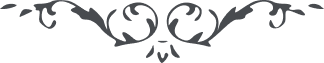 ٣٧٤ هو الابهی اللّه ابهی يا مهدی انّ الهدی هدی اللّه و هو يهدی من يشآء و ما انت بهادی من فی القبور انّک لا تهدی من احببت ولکنّ اللّه يهدی من يشآء. اعلم انّ ربّک قد افاض بنور الميثاق علی الآفاق و رشّ علی الوجود من نور ذلک الاشراق فمن اصابه ذلک النّور فقد ثبت و رسخ قدماه علی ميثاق اللّه و من لم يصبه فقد زلّت قدماه و وقع فی بئر الخذلان و حفرة الهوان الا انّه من الأخسرين اعمالا و انّک انت ذکّر التّائهين فی هيمآء الاحتجاب و نبّه الرّاقدين فی مضاجع الانقلاب حتّی يشهدوا بوحدانيّة اللّه و فردانيّته و سلطنته و ربوبيّته و ظهوره و غيبوبيّته و انّی عبد آمنت به و بآياته و فديت روحی فی سبيله و ادعوا اللّه ان يقبل منّی هذه الهديّة. ع ع 